Государственное бюджетное учреждение дополнительного образования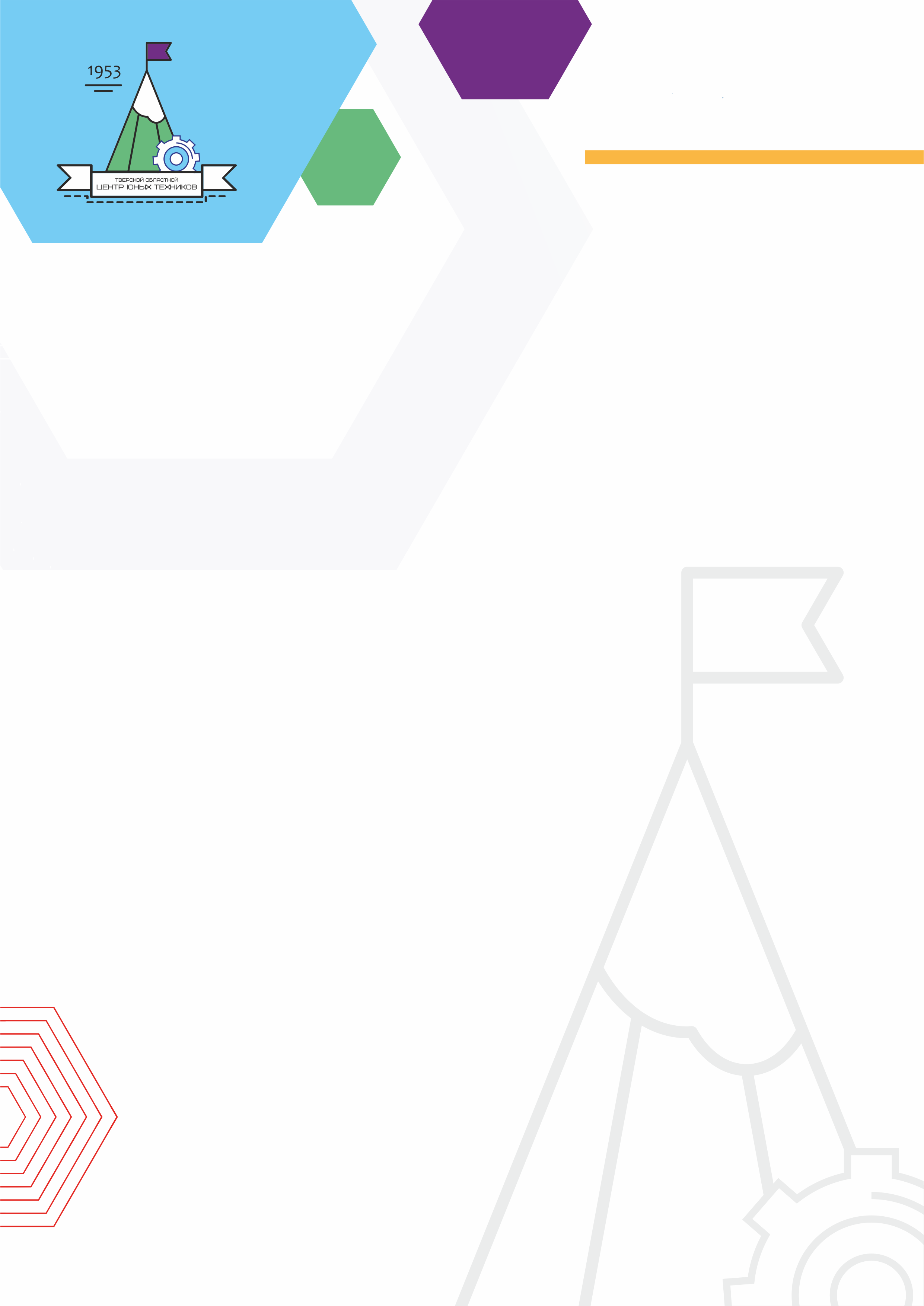 «Тверской областной Центр юных техников»СВИДЕТЕЛЬСТВО№ 0000-00Имя Отчество Фамилияпринял участие в лично-командном Первенстве Тверской области по судомодельному спорту, посвящённом «Дню Защитника Отечества»Дата: 11.02.2023 г.ДиректорА.А. РумянцевГород ТверьПриказ ГБУ ДО ТОЦЮТ №15 от 02.02.2023 г.